Fantje tretji v floorball-uV petek, 18. aprila 2014 se je končalo prvo mestno tekmovanju v floorball-u, kjer  je šolska ekipa fantov zasedla končno tretje mesto. Čestitamo!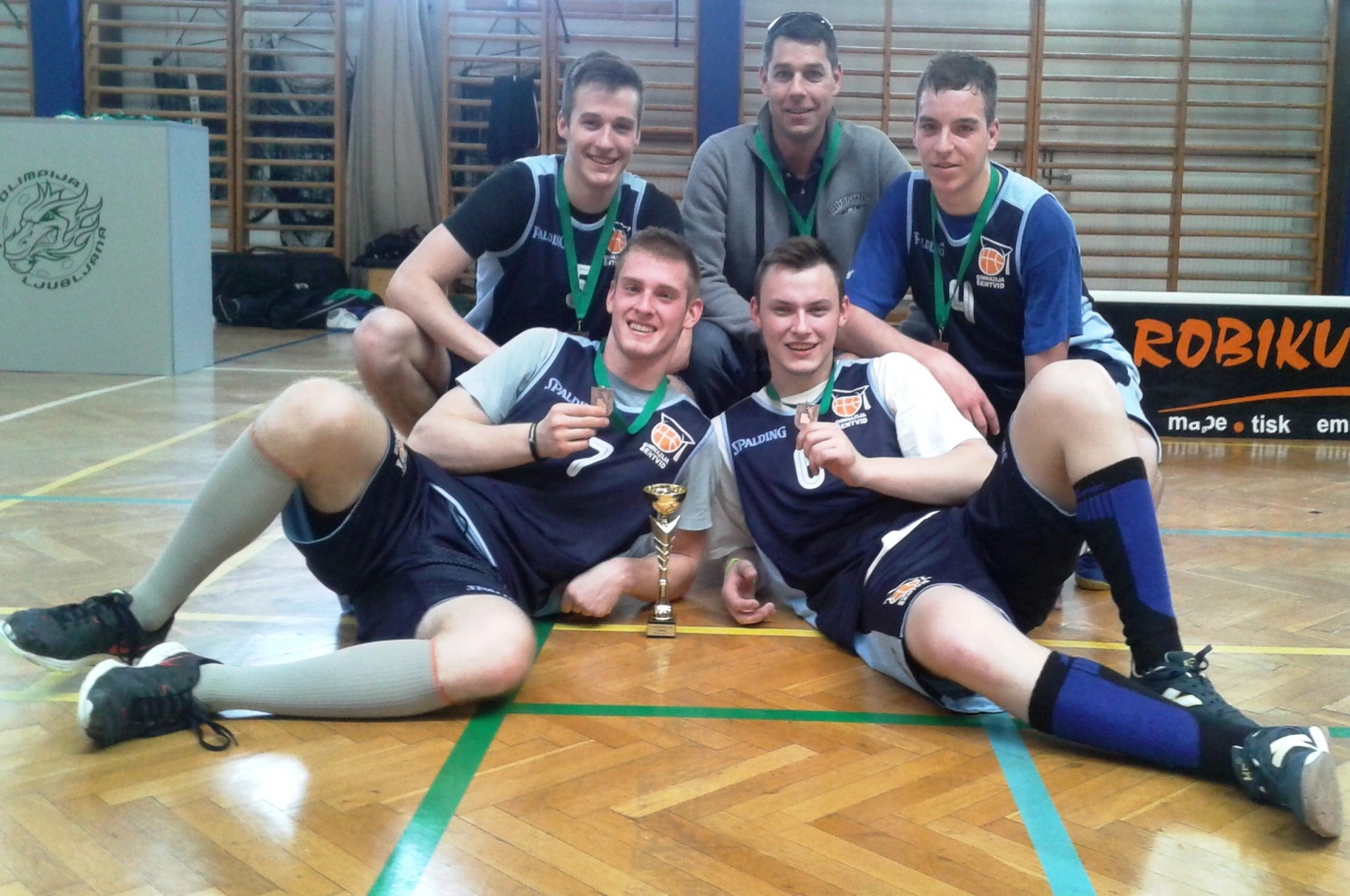 